Уважаемые коллеги!Министерство социально-демографической и семейной политики Самарской области сообщает о проведении в 2023 году регионального этапа конкурса Приволжского федерального округа «Успешная семья Приволжья» (далее – Конкурс).Целью Конкурса является формирование позитивного имиджа семьи, развитие и пропаганда семейных ценностей и традиций, развитие творческого потенциала, культурное и образовательное развитие детей, воспитывающихся или находящихся под опекой или попечительством в семьях, проживающих на территории Самарской области.В Конкурсе могут принять участие семьи, проживающие в Самарской области, воспитывающие трех и более несовершеннолетних детей, имеющие в своем составе усыновленных или находящихся под опекой или попечительством детей, не менее 2-х лет подряд. Численность совершеннолетних детей, проживающих в приемных семьях и участвующих в соревновательных мероприятиях Конкурса, не может превышать 1/3 
от численности детей в семье.Не допускаются к участию в Конкурсе семьи-победители Конкурса предыдущих 2-х лет.В соответствии с п.1.1.2 Протокола совещания в режиме ВКС 
по вопросам реализации общественных проектов Приволжского федерального округа в 2023 году №А53-583пр от 27.01.2023 и письмом Заместителя полномочного представителя Президента Российской Федерации в Приволжском федеральном округе О.А. Машковцева от 10.03.2023 №А53-1531 органы исполнительной власти, ответственные за проведение общественных проектов ПФО, обязаны направлять информацию о количестве участников регионального этапа Конкурса и муниципальные образования, которые они представляют, в аппарат полномочного представителя Президента Российской Федерации в Приволжском федеральном округе.Необходимо отметить, что количество семей-участников Конкурса на региональном этапе также влияет на место Самарской области в рейтинге участия регионов, расположенных в пределах ПФО, в окружных общественных проектах. Согласно п.1 раздела 2 Протокола рабочего совещания по вопросам реализации общественных проектов Приволжского федерального округа на территории Самарской области в 2023 году № 15 от 15.02.2023 Главам городских округов и муниципальных районов поручено усилить работу по организации и проведению муниципальных этапов общественных проектов ПФО, в том числе конкурса ПФО «Успешная семья Приволжья».Проанализировав заявки, поступившие в министерство в 2021 и 2022 гг., установлено, что не все муниципальные образования Самарской области принимают участие в региональном этапе Конкурса. Так, в 2021 году в Конкурсе приняло участие 6 муниципальных образований, что составляет 16,2% от общего количества муниципальных образований Самарской области, в 2022 – 14 муниципальных образований, 37,8 %  от общего количества. При этом в 2022 году 5 из 14 заявок не соответствовали условиям конкурса.Учитывая вышеизложенное, прошу вас определить ответственных лиц и организовать муниципальный конкурсный отбор, по результатам которого 
в срок до 30.04.2023 направить в министерство на бумажных носителях 
(по адресу: г. Самара, ул. Революционная, д. 44, каб. 312, Базалиевой К.Ю.) 
и в электронном виде (e-mail: bazalieva@socio.samregion.ru):- контакты ответственного лица от муниципального образования;- заявку (заявки) от муниципального образования на участие в региональном этапе Конкурса по установленной форме (приложение к Положению) с приложением копий паспорта родителей, свидетельств о рождении детей;- характеристику семьи (рассказ о семье, ее истории, связи между поколениями, описание родовых и семейных традиций и т.д.), документы, подтверждающих достижения членов семьи в различных сферах деятельности;- фотоматериалы (не более 20 ед., в формате JPG или TIFF, не менее 300 dpi; каждая фотография должна быть подписана, характер фото – позитивный, отражающий лучшие традиции и взаимоотношения внутри семьи и др.) и/или видеоматериалы о семье (только по эл.почте);- конкурсные видеоматериалы согласно соревновательной программе (три видеофайла, подписанные в соответствии с наименованием Конкурса, только по эл.почте);- согласие всех членов семьи на обработку и опубликование своих персональных данных.Также, на место в рейтинге участия регионов, расположенных в пределах ПФО, в окружных общественных проектах влияет количество опубликованной информации о муниципальном и региональном этапах в СМИ, в связи с чем, прошу разместить информацию о проведении Конкурса на всех официальных аккаунтах заинтересованных ведомств муниципального образования (пример пресс-релиза прилагается):- 17.03.2023 информацию о планируемом проведении Конкурса;- 01.04.2023 о начале проведения регионального этапа Конкурса;по итогам отбора – информацию о победителе муниципального отбора.Ссылки на публикации в соответствии с приложением 1 к настоящему письму необходимо направлять на эл.почту bazalieva@socio.samregion.ru соответственно 20.03.2023, 02.04.2023 и по итогам отбора.Семья-победитель регионального этапа Конкурса направляется представлять Самарскую область на окружном этапе 7-8 июля в Чувашскую республику, г.Чебоксары. Проект положения о проведении регионального этапа прилагается.Приложение на __л.Базалиева 3736954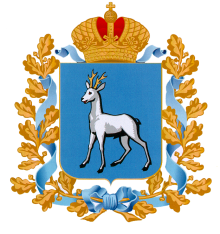 МИНИСТЕРСТВО СОЦИАЛЬНО-ДЕМОГРАФИЧЕСКОЙ И СЕМЕЙНОЙ ПОЛИТИКИСАМАРСКОЙ ОБЛАСТИ(Минсоцдемографии Самарской области). Самара,ул. Революционная, 44тел. 334-27-02,факс 270-91-14ИНН 6316176298, КПП 631601001№  На № ___________________________________Главаммуниципальных образований Самарской области2021 год2022 год1г.о.Сызрань (семья-победитель Филипповы)1г.о.Сызрань (семья-победитель Захарьяш)2г.о. Самара2г.о.Кинель3г.о.Кинель3г.о.Октябрьск4м.р.Алексеевский4м.р.Большечерниговский5м.р.Большечерниговский5м.р.Приволжский6м.р.Приволжский6м.р.Хворостянский7м.р.Шенталинский8м.р.Кинель-Черкасский9м.р.Волжский10г.о.Самара (не соответствует)11г.о.Чапаевск (не соответствует)12м.р.Безенчукский (не соответствует)13м.р.Нефтегорский (не соответствует)14м.р.Ставропольский (не соответствует)